Publicado en Madrid el 16/12/2015 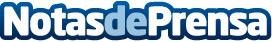 El proyecto Living Responsibility Fund de DPDHL apoya el voluntariado con más de 200.000 eurosEn 2015 se han seleccionado 79 proyectos, entre ellos la asociación Española “Abrazo Asociación de Desarrollo e Intervención”, para menores en situación de riesgoDatos de contacto:Noelia Perlacia0915191005Nota de prensa publicada en: https://www.notasdeprensa.es/el-proyecto-living-responsibility-fund-de Categorias: Marketing Logística Solidaridad y cooperación http://www.notasdeprensa.es